                   								                ПРОЕКТ № 13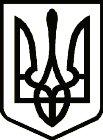 УкраїнаНОВГОРОД – СІВЕРСЬКА МІСЬКА РАДАЧЕРНІГІВСЬКОЇ ОБЛАСТІ(п’ятдесят друга сесії  VІІ  скликання)РІШЕННЯ      жовтня 2019 року							                    № Про затвердження Порядку складання, затвердження та контролю виконання фінансових   планів   комунальних підприємств   Новгород-Сіверської  міської  ради Відповідно статей ст. ст. 75, 78 Господарського кодексу України, з метою вдосконалення системи фінансового планування, підвищення ефективності роботи комунальних підприємств, керуючись ст. 26 Закону України              «Про місцеве самоврядування в Україні», міська рада ВИРІШИЛА:1. Затвердити Порядок складання, затвердження та контролю виконання фінансових планів  комунальних підприємств Новгород-Сіверської міської ради (далі – Порядок), що додається.2. Керівникам комунальних підприємств Новгород-Сіверської міської ради забезпечити своєчасне складання, подання на розгляд та затвердження річних фінансових планів і звітності про їх стан  виконання згідно з Порядком.3. Відділу економіки Новгород-Сіверської  міської ради забезпечити щоквартальне проведення аналізу стану виконання фінансових планів комунальних підприємств та інформування депутатів  про його результати.4. Відповідальність за виконання рішення покласти на заступника міського голови з питань діяльності виконавчих органів міської ради Могильного О.О.5. Контроль за виконанням рішення покласти на постійну комісію міської ради з питань планування, бюджету та комунальної власності.Міський голова                                                                                     О. БондаренкоПроект рішення підготував:Завідувач  сектору внутрішньогофінансового контролю та аудиту					           В. Костянойміської радиПогоджено:Заступник міського головиз питань діяльності виконавчих органів міської ради								 О. МогильнийКеруючий справами виконавчого комітету міської ради								 Л. Ткаченко Начальник юридичного відділуміської ради									 М. ШахуновНачальник відділу економікиміської ради									 І. ПузирейНачальник фінансового управління міської ради									 В. ПечкоСекретар міської ради								 Ю. ЛакозаНадіслати:- відділ економіки міської ради – 1 прим.;- фінансове управління міської ради – 1 прим.;- відділ бухгалтерського обліку, планування та звітності міської ради – 1 прим.;- відділ житлово-комунального господарства міської ради – 1 прим.;- Новгород-Сіверське КП «Добробут» - 1 прим.;                             - КП «Горбівське» - 1 прим. 